URBROJ: 238/10-111-694-3/22U Ivanić-Gradu, dana 29. lipnja 2022. godineTemeljem članka 10. stavka 12. Zakona o pravu na pristup informacijama (Narodne novine, broj 25/13, 85/15 i 69/22), Upravno vijeće Naftalana, specijalne bolnice za medicinsku rehabilitaciju, iz Ivanić-Grada, Omladinska 23a, objavljujeZAKLJUČKE I ODLUKE USVOJENE NA 12. SJEDNICI UPRAVNOG VIJEĆANa 12. sjednici održanoj dana 29. lipnja 2022. godine s početkom u 09,00 sati, redoslijedom predloženog i usvojenog dnevnog reda, Upravno vijeće Naftalana, specijalne bolnice za medicinsku rehabilitaciju, donijelo je sljedeće:  Ad. 1.Jednoglasno je usvojen zapisnik s 10. sjednice Upravnog vijeća Naftalana, specijalne bolnice za medicinsku rehabilitaciju, održane dana 28. travnja 2022. godine.Ad. 2. Jednoglasno je usvojen zapisnik s 11. sjednice Upravnog vijeća Naftalana, specijalne bolnice za medicinsku rehabilitaciju, održane dana 16. svibnja 2022. godine.Ad. 3. Jednoglasno je donesen Zaključak o usvajanju financijskog izvješća o ostvarenim financijskim i ukupnim rezultatima poslovanja za travanj 2022. godine.Ad. 4.Jednoglasno je donesen Zaključak o usvajanju financijskog izvješća o ostvarenim financijskim i ukupnim rezultatima poslovanja za svibanj 2022. godine.Ad. 5. Jednoglasno je donesena Odluka o donošenju II. Rebalansa Financijskog plana Naftalana, specijalne bolnice za medicinsku rehabilitaciju, za 2022. godinu. Ad. 6.Jednoglasno  je  donesena  Odluka  o  III. Rebalansu Plana nabave za 2022. godinu.Ad. 7. Jednoglasno je donesena Odluka o zapošljavanje jednog (1) radnika/ce na radno mjesto rukovoditelja odjela za tehničko održavanje i higijenu.Ad. 8.Jednoglasno je donesena Odluka o imenovanju Povjerenstva za predlaganje kandidata za prijem na specijalizaciju iz fizikalne medicine i rehabilitacije za 2022. godinu i Odluka o imenovanju Povjerenstva za predlaganje kandidata za prijem na specijalizaciju iz dermatologije i venerologije za 2022. godinu.   Predsjednica Upravnog vijeća:Žaklin Acinger-Rogić, dr.vet.med. 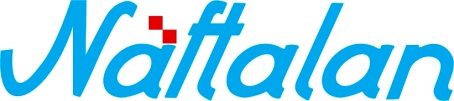 specijalna bolnica za medicinsku rehabilitaciju10310 Ivanić-Grad, Omladinska 23a, HRVATSKA, p.p. 47                      Tel.: ++385 1 2834 555, Fax.: ++385 1 2881 481,                                        www.naftalan.hr, e-mail: naftalan@naftalan.hrMB: 3186342, OIB: 43511228502IBAN: HR7023600001101716186